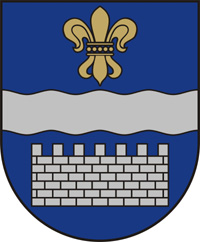 Daugavpils pilsētas domeDAUGAVPILS SASKAŅAS PAMATSKOLAReģ. nr.LV90009737220, Saules ielā 7, Daugavpils, LV – 5401, tāl./fax 65425870, e–pasts: saskanas.psk@gmail.com   www.saskanas.lv  Daugavpilī  Uzaicinājums iesniegt piedāvājumu: „Par mācību grāmatu un mācību līdzekļu iegādi.”  Iepirkuma identifikācijas Nr. DSP 2020/1N (pielikums nr.2)Daugavpils Saskaņas pamatskolas bibliotēka 2020./2021.macību gadam  plāno iegādāties izglītības iestādes vajadzībām mācību grāmatas un mācību līdzekļus  un veic piedāvājumu (cenu) tirgus izpēti.Angļu valodaDabaszinībasKlaseMācību grāmatasPlānotaiseksemplāru skaitsCenaEuroSummaEuro3.kl-4.kl.Family and Friens 2, class book,  Naomi Simmons, Oxford University press, 201443.kl-4.kl.Family and Friens 3, class book,  Naomi Simmons, Oxford University press, 2014130KlaseDarba burtnīcasPlānotaiseksemplāru skaitsCenaEuroSummaEuro1.kl.Family and Friens 1, workbook,  Naomi Simmons, Oxford University press, 2014703.kl. – 4.kl.Family and Friens 2, workbook,  Naomi Simmons, Oxford University press, 201443.kl. – 4.kl.Family and Friens 3, workbook,  Naomi Simmons, Oxford University press, 20141305. kl.English Plus Starter,workbook,  Oxford University Press, 2009, New Edition606.kl.English Plus 1,workbook,  Oxford University Press, 2009, New Edition627. kl.Solutions (Elementary), Workook, Oxford, 2013.528.kl.Solutions pre-intermediate ( 2nd Edition), Workbook, Oxford, 2013.50KlaseDarba burtnīcasPlānotaiseksemplāru skaitsPlānotaiseksemplāru skaitsCenaEuroSummaEuro1. kl.Raibā pasaule, Dabaszinības, darba burtnīca 1.klase, R.Arājs, V.Drulle,A.Miesniece, Zvaigzna ABC, 2014.70702.kl.Raibā pasaule, Dabaszinības, darba burtnīca 2.klase, R.Arājs, V.Drulle,A.Miesniece, Zvaigzna ABC, 2016.64643.kl.Dabaszinības 3.klase darba lapas, Jonušaite Z., Lielvārds, 2015.g.66661.kl.Kartes 1.-6. klasei, G.Andersone, Zvaigzne ABC, 2006.g.70704.kl.Dabaszinību atlants + kontūrkartes. 1.-6. klasei, izd.”Jāņa sēta” 2016.g.55557.kl.Kontūrkartes 7.klasei, izdevniecība „Jāņa sēta”.5858ĒtikaKlaseDarba burtnīcasPlānotaiseksemplāru skaitsPlānotaiseksemplāru skaitsCenaEuroSummaEuro2.kl.Ētika, burtnīca 2. klasei, Golubova V., Ikale I., Zvaigzne ABC, 200757573.kl.Ētika, burtnīca 3. klasei, Golubova V., Ikale I., Zvaigzne ABC, 20076060Latviešu valoda kā dzimtā valodaKlaseDarba burtnīcasPlānotais eksemplāru skaitsPlānotais eksemplāru skaitsCenaEuroSummaEuro1.kl.Mazā zīle, latviešu valodas burt. 1.kl., 1.daļa, G.Andersone, Zvaigzne ABC, 2005.g.46461.kl.Mazā zīle, latviešu valodas burt. 1.kl., 2.daļa, G.Andersone, Zvaigzne ABC, 2005.g.46461.kl.Zīle, latviešu val. 1.kl., darba lapas, G.Andersone, Zvaigzne ABC, 2005.46461.kl.Mācies rakstīt skaisti! Glītraksti 1.klasei, Zvaigzne ABC46462.kl.Zīle, latviešu val. 2.kl., darba lapas, 1.d.,G.Andersone, Zvaigzne ABC, 2005.35352.klZīle, latviešu val. 2.kl., darba lapas, 2.d.,G.Andersone, Zvaigzne ABC, 2005.35353.kl.Zīle, latviešu val. 3.kl., darba lapas, 1.d.,G.Andersone, Zvaigzne ABC, 2005.30303.kl.Zīle, latviešu val. 3.kl., darba lapas, 2.d.,G.Andersone, Zvaigzne ABC, 2005.3030Latviešu valoda kā valsts valodaKlaseDarba burtnīcasPlānotaiseksemplāru skaitsPlānotaiseksemplāru skaitsCenaEuroSummaEuro1.kl.Latviešu valoda 1.klasei mazākumtautību skolā, darba burtnīca nr.1, Z.Anspoka u.c., LVAV , 2013. g.22221.kl.Latviešu valoda 1.klasei mazākumtautību skolā, darba burtnīca nr.2, Z.Anspoka u.c., LVAV , 2013. g.22222.kl.Latviešu valoda 2.klasei mazākumtautību skolā, darba burtnīca , Z.Anspoka u.c., LVAV , 2014. g.28283.kl.Latviešu valoda 3.klasei mazākumtautību skolā, darba burtnīca nr.1 , Z.Anspoka u.c., LVAV , 2014. g.33333.kl.Latviešu valoda 3.klasei mazākumtautību skolā, darba burtnīca nr.2, Z.Anspoka u.c., LVAV , 2014. g.33334.kl.Latviešu valoda 4.klasei mazākumtautību skolā, darba burtnīca, S.Neilande, J.Bernāne u.c., LVAV , 2010. g.30305.kl.Latviešu valoda 5.klasei mazākumtautību skolā, darba burtnīca , Z.Anspoka , M.Miņina, LVAV , 2009. g.30306.kl.Latviešu valoda 6.klasei mazākumtautību skolā, darba burtnīca J.Bernāne, LVAV , 2009. g.28287.kl.Latviešu valoda 7.klasei mazākumtautību skolā, darba burtnīca S.Neilande, I.Marševska, LVA , 2010. g.30308.kl.Latviešu valoda 8.klasei mazākumtautību skolā, darba burtnīca S.Neilande, I.Marševska , LVA , 2012. g.22229.kl.Latviešu valoda 9.klasei mazākumtautību skolā, darba burtnīca S.Neilande, I.Marševska, LVA , 2013. g.2727Vācu valoda.KlaseMācību grāmatasPlānotaiseksemplāru skaitsCenaEuroCenaEuroCenaEuro4.a, 4.b kl.,7. b kl.Planet Plus Deutsch fur jugendliche Kursbuch, A.1.1. Gabriele Kopp, Josef Alberti, Siegfried Butter, 2016 Hueber Verlag GmBH&Co, Munchen, Deutschland709.a kl.Planet Plus Deutsch fur jugendliche Kursbuch, A.2.2, Gabriele Kopp, Josef Alberti, Siegfried Butter, 2016 Hueber Verlag GmBH&Co, Munchen, Deutschland28KlaseDarba burtnīcasPlānotaiseksemplāru skaitsCenaEuroCenaEuroSummaEuro4.a,4.bkl.,6.a kl.,7.bPlanet Plus , A1.1., Deutsch fur Jugendliche: Arbeitsbuch, Hueber Verlag , 20161267.a kl.Planet Plus , A1.2., Deutsch fur Jugendliche: Arbeitsbuch, Hueber Verlag , 2016308.a kl.Planet Plus , A.2.1. Deutsch fur Jugendliche: Arbeitsbuch, Hueber Verlag , 2016229.a kl.Planet Plus , A.2.2. Deutsch fur Jugendliche: Arbeitsbuch, Hueber Verlag , 201628MatemātikaKlaseMācību grāmatasPlānotaiseksemplāru skaitsCenaEuroCenaEuroSummaEuro7.kl.S.Januma Skolotāja grāmata matemātikā 7.klasei, Zvaigzne ABC17.kl.S.Januma Uzdevumu krājums matemātikā 7. klasei, I daļa, Zvaigzne ABC27.kl.S.Januma Uzdevumu krājums matemātikā 7. klasei, II daļa, Zvaigzne ABC28.kl.B.Āboltiņa, S. Januma, Matemātika 8. klasei, I daļa, 2014.gads, Zvaigzne ABC558.kl.B.Āboltiņa, S. Januma, Matemātika 8. klasei, II daļa, 2014.gads, Zvaigzne ABC558.kl.S.Januma, Skolotāja grāmata matemātikā 8.klasei, Zvaigzne ABC28.kl.S.Januma, Uzdevumu krājums matemātikā 8. klasei, Zvaigzne ABC2KlaseDarba burtnīcasPlānotaiseksemplāru skaitsPlānotaiseksemplāru skaitsCenaEuroSummaEuro1.kl.Matemātika 1. kl., darba burtn. nr.1. (atjaun.)J.Mencis (sen.), Zvaigzne ABC, 2011.g.66661.kl.Matemātika 1. kl., darba burtn. nr.2. (atjaun.)J.Mencis (sen.), Zvaigzne ABC, 2011.g.66661.kl.Saskaitīšana un atņemšana. Treniņburtnīca 7-8 gadi., Zvaigzne ABC46462.kl.Matemātika 2. kl., darba burtn. nr.1. (atjaun.)J.Mencis (sen.), Zvaigzne ABC, 2011.g.64642.kl.Matemātika 2. kl., darba burtn. nr.1. (atjaun.)J.Mencis (sen.), Zvaigzne ABC, 2011.g.64643.kl.Matemātika 3. kl., darba burtn. nr.1. J.Mencis (sen.), J.Mencis (jun.) Zvaigzne ABC, 2006.g.60603.kl.Matemātika 3. kl., darba burtn. nr.2. J.Mencis (sen.), J.Mencis (jun.) Zvaigzne ABC, 2006.g.6060Sociālās zinībasKlaseDarba burtnīcasPlānotaiseksemplāru skaitsPlānotaiseksemplāru skaitsCenaEuroSummaEuro1.kl.Sociālās zinības 1.kl., I daļa, darba burtnīca G.Andersone, Zvaigzne ABC, 2007.g.66661.kl.Sociālās zinības 1.kl., II daļa, darba burtnīca G.Andersone, Zvaigzne ABC, 2007.g.66662.kl.Sociālās zinības 2.kl., I daļa, darba burtnīca G.Andersone, Zvaigzne ABC, 2007.g.64642.kl.Sociālās zinības 2.kl., II daļa, darba burtnīca G.Andersone, Zvaigzne ABC, 2007.g.64643.kl.Sociālās zinības 3.kl., I daļa, darba burtnīca G.Andersone, Zvaigzne ABC, 2007.g.58583.kl.Sociālās zinības 3.kl., II daļa, darba burtnīca G.Andersone, Zvaigzne ABC, 2007.g.58584.kl.Ar gudru ziņu, darba burtn. 4.kl. soc.zin., R.Alhimionoks, RaKa, 20065555MūzikaKlaseDarba burtnīcasPlānotaiseksemplāru skaitsPlānotaiseksemplāru skaitsCenaEuroSummaEuro1.kl.Mūzika 1.klase, darba burtn., I.Vilkārse, Zvaigzne ABC,2007.g.70702.kl.Mūzika 2.klase, darba burtn., I.Vilkārse, Zvaigzne ABC,2007.g.6464Piedāvājumu lūdzam iesūtīt uz e-pastu saskanas.psk@gmail.com vai  Lolita1962@inbox.lv ar norādi „Piedāvājums Daugavpils Saskaņas pamatskolas bibliotēkai “ ,vai pa pastu:  Saules ielā 7, Daugavpils, LV-5402.Iesniegšanas termiņš:  2020. gada 30.aprīlis, plkst.17.00.Rekvizīti:Daugavpils pilsētas Izglītības pārvalde, Daugavpils Saskaņas pamatskola,Saules ielā 7, Daugavpils, LV-5402LV90009737220, Citadele banka,Daugavpils filiāle, kods PARXLV22n/kLV13PARX0000850062460Skolas direktore: Jeļena Vucēna.Kontaktpersona: bibliotekāre L.Ratkeviča, k.t.nr. 29956007Piedāvājumu lūdzam iesūtīt uz e-pastu saskanas.psk@gmail.com vai  Lolita1962@inbox.lv ar norādi „Piedāvājums Daugavpils Saskaņas pamatskolas bibliotēkai “ ,vai pa pastu:  Saules ielā 7, Daugavpils, LV-5402.Iesniegšanas termiņš:  2020. gada 30.aprīlis, plkst.17.00.Rekvizīti:Daugavpils pilsētas Izglītības pārvalde, Daugavpils Saskaņas pamatskola,Saules ielā 7, Daugavpils, LV-5402LV90009737220, Citadele banka,Daugavpils filiāle, kods PARXLV22n/kLV13PARX0000850062460Skolas direktore: Jeļena Vucēna.Kontaktpersona: bibliotekāre L.Ratkeviča, k.t.nr. 29956007Piedāvājumu lūdzam iesūtīt uz e-pastu saskanas.psk@gmail.com vai  Lolita1962@inbox.lv ar norādi „Piedāvājums Daugavpils Saskaņas pamatskolas bibliotēkai “ ,vai pa pastu:  Saules ielā 7, Daugavpils, LV-5402.Iesniegšanas termiņš:  2020. gada 30.aprīlis, plkst.17.00.Rekvizīti:Daugavpils pilsētas Izglītības pārvalde, Daugavpils Saskaņas pamatskola,Saules ielā 7, Daugavpils, LV-5402LV90009737220, Citadele banka,Daugavpils filiāle, kods PARXLV22n/kLV13PARX0000850062460Skolas direktore: Jeļena Vucēna.Kontaktpersona: bibliotekāre L.Ratkeviča, k.t.nr. 29956007Piedāvājumu lūdzam iesūtīt uz e-pastu saskanas.psk@gmail.com vai  Lolita1962@inbox.lv ar norādi „Piedāvājums Daugavpils Saskaņas pamatskolas bibliotēkai “ ,vai pa pastu:  Saules ielā 7, Daugavpils, LV-5402.Iesniegšanas termiņš:  2020. gada 30.aprīlis, plkst.17.00.Rekvizīti:Daugavpils pilsētas Izglītības pārvalde, Daugavpils Saskaņas pamatskola,Saules ielā 7, Daugavpils, LV-5402LV90009737220, Citadele banka,Daugavpils filiāle, kods PARXLV22n/kLV13PARX0000850062460Skolas direktore: Jeļena Vucēna.Kontaktpersona: bibliotekāre L.Ratkeviča, k.t.nr. 29956007Piedāvājumu lūdzam iesūtīt uz e-pastu saskanas.psk@gmail.com vai  Lolita1962@inbox.lv ar norādi „Piedāvājums Daugavpils Saskaņas pamatskolas bibliotēkai “ ,vai pa pastu:  Saules ielā 7, Daugavpils, LV-5402.Iesniegšanas termiņš:  2020. gada 30.aprīlis, plkst.17.00.Rekvizīti:Daugavpils pilsētas Izglītības pārvalde, Daugavpils Saskaņas pamatskola,Saules ielā 7, Daugavpils, LV-5402LV90009737220, Citadele banka,Daugavpils filiāle, kods PARXLV22n/kLV13PARX0000850062460Skolas direktore: Jeļena Vucēna.Kontaktpersona: bibliotekāre L.Ratkeviča, k.t.nr. 29956007Piedāvājumu lūdzam iesūtīt uz e-pastu saskanas.psk@gmail.com vai  Lolita1962@inbox.lv ar norādi „Piedāvājums Daugavpils Saskaņas pamatskolas bibliotēkai “ ,vai pa pastu:  Saules ielā 7, Daugavpils, LV-5402.Iesniegšanas termiņš:  2020. gada 30.aprīlis, plkst.17.00.Rekvizīti:Daugavpils pilsētas Izglītības pārvalde, Daugavpils Saskaņas pamatskola,Saules ielā 7, Daugavpils, LV-5402LV90009737220, Citadele banka,Daugavpils filiāle, kods PARXLV22n/kLV13PARX0000850062460Skolas direktore: Jeļena Vucēna.Kontaktpersona: bibliotekāre L.Ratkeviča, k.t.nr. 29956007